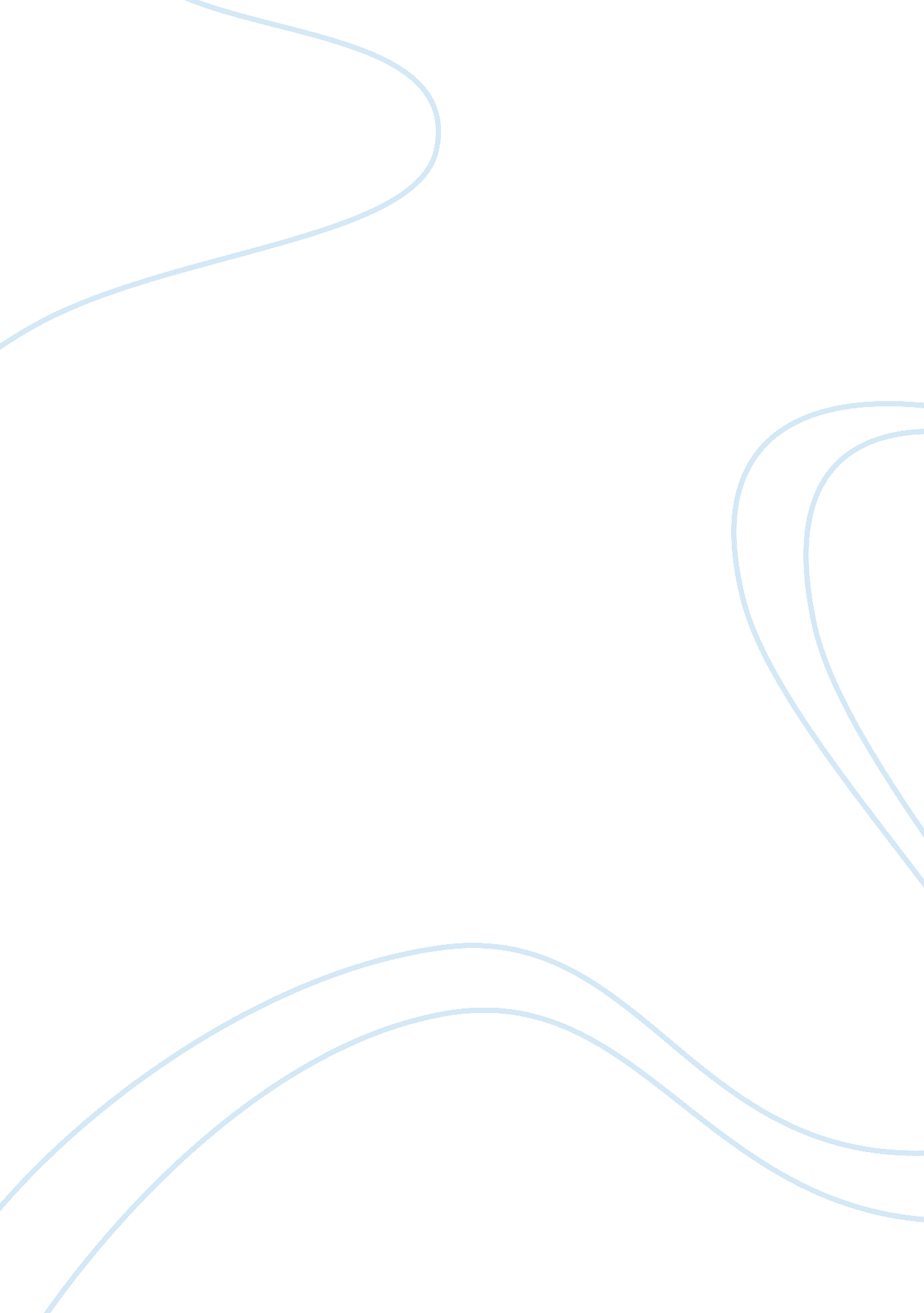 Branches of psychologyPsychology, Behaviorism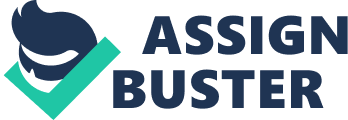 3. BRANCHES OF PSYCHOLOGY: Abnormal Psychology - is the area that looks at psychopathology and abnormal behavior. The term covers a broad range of disorders, from depression to obsession-compulsion to sexual deviation and many more. Counselors, clinical psychologists and psychotherapists often work directly in this field. - Abnormal psychology is the study of certain behavioral abnormalities in a person's psyche. Like, neuroses, psychoses and mental retardation. Hypnosis and mesmerism are often used for treatment in this branch of psychology. Abnormal psychology is one of the most basic forms of psychology study, and is taught in Law and Human Resource Management studies as well. Behavioral Psychology - also known as behaviorism, is a theory of learning based upon the idea that all behaviors are acquired through conditioning. While this branch of psychology dominated the field during the first part of the twentieth century, it became less prominent during the 1950s. However, behavioral techniques remain a mainstay in therapy, education and many other areas. - It studies the mental processes and the behavioral patterns of humans as well as non-human subjects. Behavioral psychology basically studies the behavior of an individual (human or otherwise) to gage the psychological state of that individual. Treatment is this branch of psychology is more physical, like electrolytic lesions and chemical lesions. This branch of psychology is more concerned with the physical functioning of the brain and its cells. Biopsychology - The branch of psychology focused on the study of how the brain influences behavior is often known as biopsychology, although it has also been called physiological psychology, behavioral neuroscience and psychobiology. Cognitive Psychology - is the branch of psychology that focuses on internal states, such as motivation, problem solving, decision-making, thinking and attention. This area of psychology has continued to grow since it emerged in the 1960s. - It basically looks over the information processing functioning of the brain. So, it looks into concepts like perception, aging, memory, emotions, decision-making, etc. It is the one of the most recent branches of psychology. Comparative Psychology - is the branch of psychology concerned with the study of animal behavior. The study of animal behavior can lead to a deeper and broader understanding of human psychology. Cross-Cultural Psychology - is a branch of psychology that looks at how cultural factors influence human behavior. The International Association of Cross-Cultural Psychology (IACCP) was established in 1972, and this branch of psychology has continued to grow and develop since that time. Today, increasing numbers of psychologists investigate how behavior differs among various cultures throughout the world. Developmental Psychology - This branch of psychology looks at development throughout the lifespan, from childhood to adulthood. The scientific study of human development seeks to understand and explain how and why people change throughout life. This includes all aspects of human growth, including physical, emotional, intellectual, social, perceptual and personality development. Topics studied in this field include everything from prenatal development to Alzheimer's disease. - Each individual goes through certain changes during their life. Developmental psychology is the branch of psychology that studies this progression and helps understand these changes, their causes and effects, better. Educational Psychology - is the branch of psychology concerned with schools, teaching psychology, educational issues and student concerns. Educational psychologists often study how students learn or work directly with students, parents, teachers and administrators to improve student outcomes. - is the branch of psychology that is used in educational institutions. It deals with learning disorders, " gifted" students, peer pressure, adolescence, sex education in children, etc. Educational psychologists are mostly the school counselors. Educational psychology is also referred to as school psychology. It comes in handy in colleges as well. It basically concentrates on student life. 